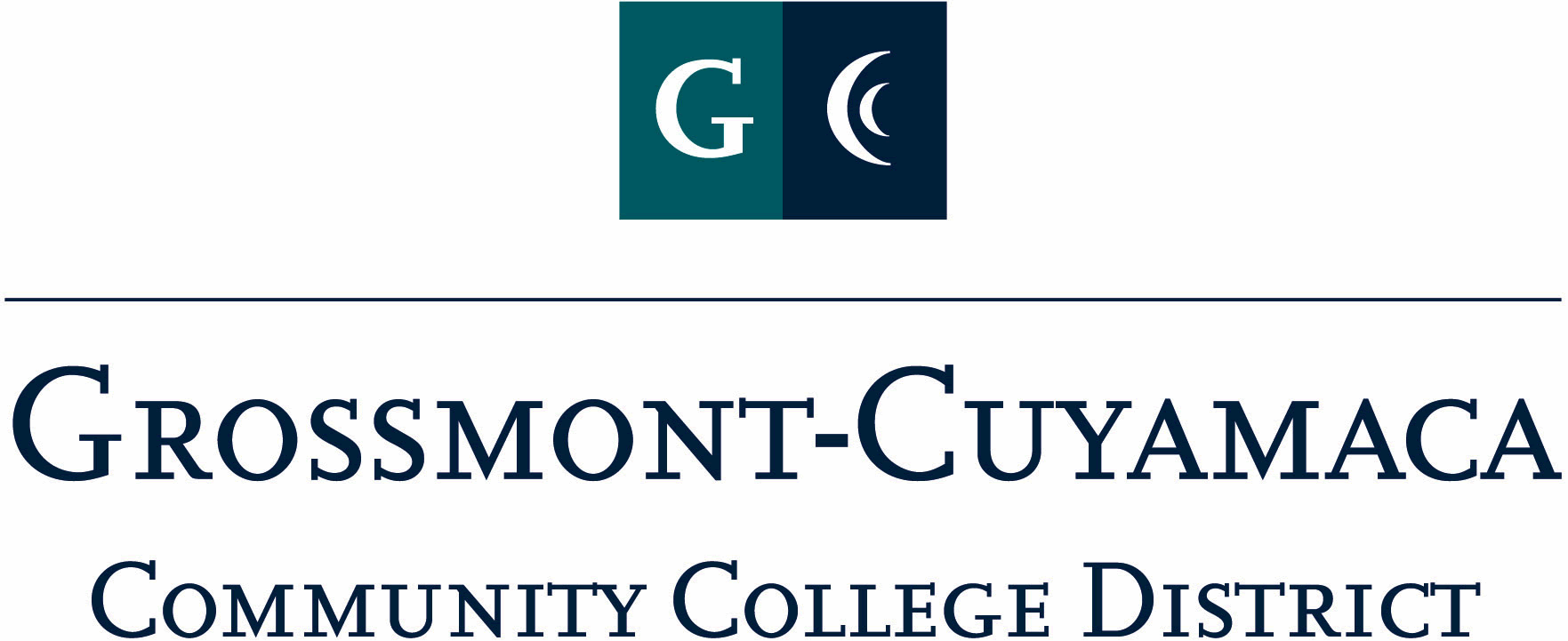 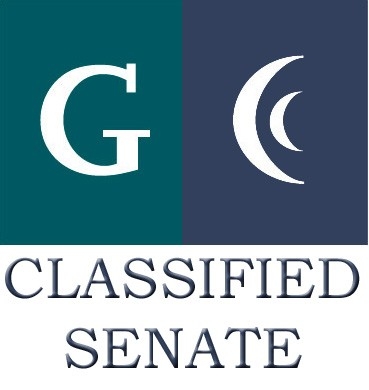 CLASSIFIED SENATEEXECUTIVE BOARD MEETINGOctober 6, 2009– Meeting MinutesMembers Present:  Debi Miller, , Patricia Bailey, Avelina Wilder, Yvette Macy, Maria Briney, Angela Johnson, Scott Howell, Jacqueline Osborne, , Rocky RoseMembers Absent: Monica Farris, Laura MurpheyMembers Execused:  Kimberly Gioscia, Serene Pritchett, , Karen Ostegard, Karen McCoy, Jean Wallace, Paula Tillery1.	Welcome and Call to OrderThe meeting was called to order at 12:09p.2.	Approval of Minutes from Quorum was not met.  The minutes will be approved via e-mail.3.	CommunicationVP ReportsDistrict: President Debi Miller reported the introduction of classified employees to become a regular annual practice at Governing Board meetings (no longer faculty introductions only.)	Grossmont:   reported that she is working with the district on the Employee Appreciation Day that is set for October 30.  The Chancellor will be visiting all three sites to thank classified for all they do.She also added that she met with Dr. Cooke, President of Grossmont College and Debi Miller to discuss classified participation in convocation. During their meeting, Dr. Cooke proposed that a classified staff member attend Leadership Council meetings. She was going to present the idea at the October meeting and if approved the Classified Senate would have one seat at the table of this very important council. Pat also reported that there has been some hiring activity at Grossmont and that the internal process for committee selection has been working smoothly between hiring committee chairs, administration and CSEA. Pat also mentioned a ‘Holiday Treat’ employee celebration coming up at the end of October (See agenda item no. 4).Pat also highlighted the recent staff development workshop offered during Fall.  There were a number of classified that attended and there was overwhelming interest in public safety.  She is considering offering an Employee Safety workshop for classified in the future.	Cuyamaca: Patty Bailey reported on behalf of .  She indicated that the college had decided not to hold intersession and still working on the anticipated cuts to the summer session and discussed the Basic Skills classes that have been cut district-wide  Rocky Rose added that they are looking to cut 80 sections in the spring schedule.  suggested developing a handout or website link for classified to share what they ‘got out of’ being on a committee when the assignment was over. President’s Report:  Debi Miller reported that the internal process for requesting classified representation on shared governance and selection committees is slowly gaining value within the district.   added that she is considering including a blog on the classified senate website where classified committee reps can share their experiences of being on a committee. It would offer a safe place and common ground to go to see what is transpiring in the committees.  She also added that when a classified rep wants off of a committee that there be a process.  In addition, a process should be followed for updating committee compositions throughout the district.Motion to include Student Government Representation as ex-officio members of Classified Senate: tabled.Treasurer Report:  Debi Miller reported out on behalf of Paula Tillery.  Beginning Balance: $2,572.18, Expenses: $240.09, Ending Balance: $2,332.09.  After discussing with some E-Board members at the retreat debriefing, they informed me that historically the $200 cost for food for the retreat comes out of the VCHR budget. I have sent an e-mail to Sue Rearic asking her to reimburse our trust from the VCHR budget for this expense.  4.	New Business: 	Employee Appreciation Event:   reported out that at the recent Classified Leadership meeting with the Chancellor, Anita Martinez stated that with the recent reorganizations that the classified be acknowledged for their flexibility and versatility.  A. Martinez will coordinate with the Chancellors office and the three VPs of Classified Senate for the event on October 30th.4.	Continuing Business:	Padres:  Rocky Rose reported that he is still waiting for new season fundraising opportunities from the sales office.  There may be some new opportunities for those fundraising to include more of a 65-70% margin of profit and more choices will be available. In November is usually when the sales office sends him notification of the upcoming events.  He will summarize the opportunities available and send out via e-mail.  This will be brought back to the next meeting.	Aztecs: Scott Howell reported that due to NCAA regs SDSU cannot give concession or partnership for fundraising.	Meet & Greet:  D. Miller reported that the Meet & Greet is scheduled for December 3, 5:30p-8:00p at   in the .  She asked that the group look at the flyer and forward any suggestions or edits to her so she can send out to the membership before the next meeting.5.	Fundraising Activities:	Tecate Children:   reported out that she is working with the contact person for this chairity and has informed them that Classified Senate will be supporting 3 children.  She will update the group at the next meeting.	See’s Candy: Yvette Macy will work with Paula Tillery and Kimberly Gioscia on getting the schedule out to the district for ordering.	 Bread:  will be working with Yvette Macy and Karen Ostegard on getting the order form out to the district in time for distribution prior to Thanksgiving.	Cookbook: Maria Briney reported that there is no update yet on the cookbook.  She did indicate that they would be able to print in house.  A suggestion was made for this to be timely with Classified Staff Appreciation Day a key opportunity to fundraise.6.	Governance:  C&Bs Committee: the President asked for any volunteers for this committee.  Scott Howell and Rocky Rose volunteered to be a part of this committee.  , chair will send the necessary information electronically and there might be one face-to-face meeting.Assist A Student: Angela Johnson reported out that she is drafting an outline and timeline for this committee.  The President asked for volunteers and  and Monica Farris will be part of this committee.  JacQueline was working with a local vendor on t-shirts.  They will report back at the next meeting.The meeting adjourned at 12:46p